Nombre: _____________________________________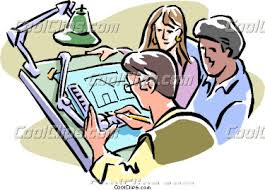 Fecha: _______________________________________Activity: Design the floor plan of your own home or your ideal home in a white big construction paper. It can be a house or an apartment. You may use your notes for this assignment.  (15 pts)Requirements: Your house should have a title: Mi casa/apartamento ideal or La casa/el apartamento  de mis sueños (My dream house/apartment) Include your name and last name.Your house/apartment should have at least 4 different rooms (including, bathroom, bedrooms, etc.) and label them IN SPANISH.Pick 4 different rooms of the house/apartment and label 4 different pieces of furniture or things that belong to that specific room, for example if you are writing about the bathroom, you should include the tub, toilet, etc.)Your floor plan should be colored with color pencils and/or markers.The labels of the furniture should be in clear handwriting and not in pencil.Be creative! Rubric- Mi casa _____ /4     I draw and labeled at least 4 different rooms of my house._____/4     I draw and labeled at least 4 different pieces of furniture in 4 different rooms._____/ 2    All the labels in my house are in SPANISH._____/ 1    I added a title._____/ 4    My house floor plan is neat and Señora can clearly read the labels of the rooms of                    the house and furniture and my house is colorful and creative!Total : __________ / 15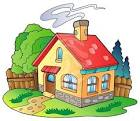 